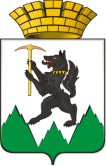 Муниципальное казенное  учреждение «Управление образования  Кировградского городского округа»П Р И К А Зот « 20 » февраля  2019 г.                                                                               № 4 Об организации и проведении социально-психологического тестирования лиц, обучающихся в муниципальных общеобразовательных учреждениях  Кировградского городского округа в целях раннего выявления незаконного потребления наркотических средств и психотропных веществ в 2018-2019 учебном году         В целях организации психолого-педагогической работы, направленной на сохранение и укрепление физического и психического здоровья обучающихся, а также профилактику раннего выявления незаконного потребления наркотических средств и психотропных веществ в общеобразовательных учреждениях Кировградского городского округа, руководствуясь статьей 28 Федерального закона от 29 декабря 2012 года № 273-ФЗ «Об образовании в Российской Федерации», приказом Министерства образования и науки Российской Федерации от 16.06.2014 № 658 «Об утверждении Порядка проведения социально-психологического тестирования лиц, обучающихся в общеобразовательных организациях и профессиональных образовательных организациях, а также в образовательных организациях высшего образования»,П Р И К А З Ы В А Ю: 1. Провести в 2018-2019 учебном году социально-психологическое тестирование обучающихся 7-9 классов общеобразовательных учреждений Кировградского городского округа, направленное на раннее выявление незаконного потребления наркотических средств и психотропных веществ (далее – социально-психологическое тестирование) в срок до 22 марта 2019 года (включительно).2. Утвердить список общеобразовательных учреждений Кировградского городского округа, подлежащих социально-психологическому тестированию в 2018-2019 учебном году  (прилагается).3. Утвердить график проведения социально-психологического тестирования в общеобразовательных учреждениях Кировградского городского округа (прилагается).4. Руководителям общеобразовательных учреждений Кировградского городского округа, проводящим тестирование:1) организовать получение от родителей (законных представителей) обучающихся информированных согласий или отказов от тестирования;2) подготовить локальные акты об организации социально-психологического тестирования в общеобразовательных учреждениях;назначить ответственного за организацию социально-психологического тестирования в общеобразовательном учреждении;провести разъяснительную работу с обучающимися и их родителями (законными представителями) о порядке проведении социально-психологического тестирования;5) в трехдневный срок с момента проведения тестирования  обеспечить направление акта передачи результатов тестирования, согласно Методическим рекомендациям для муниципальных образовательных организаций Свердловской области (прилагается), форму передачи результатов тестирования (Приложение  9), отчет по результатам тестирования (по предложенной форме в формате Exсel) (Приложение № 12) в МКУ «Управление образования Кировградского городского округа, в срок до 12 марта 2019 года (включительно);6)  обеспечить хранение в течение года информированных согласий в условиях, гарантирующих конфиденциальность и невозможность несанкционированного доступа к ним.5. МКУ «Управление образования Кировградского городского округа»:           - определить календарный план проведения тестирования в  общеобразовательных учреждениях Кировградского городского округа;- организовать взаимодействие с общеобразовательными учреждениями, проводящими тестирование, по приему результатов тестирования;- определить место хранения результатов тестирования и соблюдение конфиденциальности при их хранении и использовании;- выполнить обработку и анализ результатов с момента их получения от общеобразовательных учреждений, проводящих тестирование;-  свести отчет по результатам тестирования (по предложенной форме в формате Exсel) (Приложение № 12);- составить акт и форму передачи результатов тестирования (Приложение 10, 11) с указанием, общеобразовательных  учреждений, принявших участие в нем (с информацией об адресах общеобразовательных учреждений, количестве участников тестирования, их возрасте и классе);- осуществить передачу печатного варианта отчетной документации в срок до 20 марта 2019 года (Приложение № 10, 11) в Министерство общего и профессионального образования Свердловской области;- передать в электронном виде архивированную папку с наименованием муниципалитета по адресу lado-monitoring@mail.ru в которой будут содержаться акт и форма передачи результатов тестирования (Приложение № 10, 11) – только формате doc,  отчет по результатам тестирования – по установленной форме в формате Exсel (Приложение № 12).6.	Контроль исполнения настоящего приказа оставляю за собой.      Начальник Управления                                                                       И.Н.Ломаева                                         Приложение к приказу МКУ «УО КГО»от 20.02.2019 № 4Список общеобразовательных учреждений КГО подлежащих тестированию в 2018-2019 учебном годуПриложение к приказу МКУ «УО КГО»от 20.02.2019 № 4График проведения тестирования в общеобразовательных учреждениях КГО в 2018-2019 учебном году№ОУ КГОКоличество обучающихся подлежащих тестированию1МАОУ СОШ № 11752МАОУ СОШ № 22943МАОУ СОШ № 32384МАОУ СОШ № 9735МАОУ СОШ № 15106МАОУ СОШ № 1772№ОУ КГОДата проведения тестирования1МАОУ СОШ № 105 марта 2019 г.2МАОУ СОШ № 205 марта 2019 г.3МАОУ СОШ № 305 марта 2019 г.4МАОУ СОШ № 905 марта 2019 г.5МАОУ СОШ № 1505 марта 2019 г.6МАОУ СОШ № 1705 марта 2019 г.